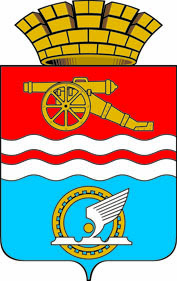 СВЕРДЛОВСКАЯ ОБЛАСТЬАДМИНИСТРАЦИЯ ГОРОДА КАМЕНСКА - УРАЛЬСКОГОПОСТАНОВЛЕНИЕот  07.09.2018 № 781О мероприятиях, связанных с организацией и проведением призыва граждан
на военную службу в октябре – декабре 2018 годаВ соответствии с Федеральным законом от 28 марта 1998 № 53-ФЗ 
«О воинской обязанности и военной службе», постановлением Правительства Российской Федерации от 11.11.2006 № 663 «Об утверждении Положения 
о призыве на военную службу граждан Российской Федерации», постановлением Правительства Российской Федерации от 04.07.2013 № 565 «Об утверждении Положения о военно-врачебной экспертизе», в целях обеспечения выполнения мероприятий, связанных с проведением в муниципальном образовании город Каменск-Уральский призыва граждан на военную службу в 2018 году, 
и выполнения установленной нормы призыва граждан на военную службу Администрация города Каменска-УральскогоПОСТАНОВЛЯЕТ:1. Организовать работу призывной комиссии города Каменска-Уральского (далее – призывная комиссия) в период с 01 октября по 31 декабря 2018 года 
на призывном участке военного комиссариата города Каменска-Уральского 
и Каменского района Свердловской области.2. ГБУЗ СО «Городская больница г. Каменск-Уральский» (М.А. Чарипов)
рекомендовать: 1) в целях обеспечения деятельности призывной комиссии выделить помещения, оснащенные инструментарием и имуществом, необходимым 
для медицинского освидетельствования призывников;2) предусмотреть места для направления призывной комиссией граждан 
на амбулаторные медицинские обследования с целью уточнения диагноза, заболевания либо для лечения.3. МО МВД России «Каменск-Уральский» (С.И. Тананыхин) рекомендовать:1) усилить меры по розыску граждан, уклоняющихся от мероприятий, связанных с призывом граждан на военную службу;2) обеспечить общественный порядок при отправках граждан на военную службу;3) закрепить за военным комиссариатом города Каменска-Уральского 
и Каменского района Свердловской области по одному постоянному сотруднику 
от каждого районного отдела полиции для оказания помощи в выполнении мероприятий, связанных с призывом граждан на военную службу;4) выделять по одному сотруднику для сопровождения призывников 
на областной сборный пункт.4. Рекомендовать военному комиссару города Каменска-Уральского 
и Каменского района Свердловской области Е.П. Кудинову:1) обеспечить проведение мероприятий по профессиональному психологическому отбору призывников;2) в срок до 28 сентября 2018 года провести инструктаж членов призывной комиссии и врачей-специалистов;3) организовать отправку призывников на областной сборный пункт;4) в срок до 14 января 2019 года доложить о результатах призыва «Октябрь- декабрь 2018»  главе города Каменска-Уральского.5. Главам Администраций Красногорского и Синарского районов 
(Башарин Д.В., Ялунин А.В.) выделить автотранспорт, для оповещения и розыска лиц, уклоняющихся от мероприятий, связанных с призывом.6. Разместить настоящее постановление на официальном сайте муниципального образования.7. Контроль за исполнением настоящего постановления возложить 
на заместителя главы Администрации города Д.В. Миронова.Глава города								       	      А.В. Шмыков